                                         Р А С П О Р Я Ж Е Н И Е«14 »  декабря    2015  года                                                   №24                О  создании комиссии по списанию объектов основных средств(кроме автотранспортных средств)  1.Для  списания объектов  основных средств ( кроме автотранспортных средств)  с бухгалтерского учета  в администрации сельского поселения Азяковский сельсовет создать комиссию в нижеследующем составе:         1. Мухаярова А.Т.- главы сельского поселения;         2.Ахметшиной Л.Н.- управляющей делами;         3.Нургалиевой З.Ш.- специалиста 2 категории;        4.Хайбрахманов Р.Б.- главный инженер Управления сельского хозяйства         МР Бураевский район.  2. Комиссии составить акт о списании  объекта основных средств(кроме автотранспортных средств) по форме № ОС-4 и представить на утверждение.Глава сельского поселения                                               А.Т.МухаяровБАШҠОРТОСТАН РЕСПУБЛИКАҺЫ
БОРАЙ РАЙОНЫ МУНИЦИПАЛЬ РАЙОНЫНЫҢ ӘЗӘК АУЫЛ СОВЕТЫ АУЫЛ БИЛӘМӘҺЕ ХАКИМИӘТЕ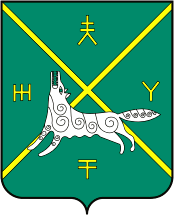 АДМИНИСТРАЦИЯ  СЕЛЬСКОГО ПОСЕЛЕНИЯ АЗЯКОВСКИЙ СЕЛЬСОВЕТ МУНИЦИПАЛЬНОГО РАЙОНА  БУРАЕВСКИЙ РАЙОН
РЕСПУБЛИКИ БАШКОРТОСТАН